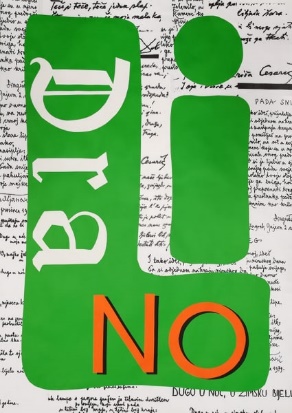 Županijska smotra LiDraNo za srednje škole Zagrebačke županijeDomaćin: OŠ K. Š. Đalskog, Donja ZelinaSuorganizator: SŠ D. Stražimira, Sveti Ivan ZelinaVREMENIK SMOTRE                                    PAUZA U TRAJANJU OD 5 MINUTAPOJEDINAČNI SCENSKI NASTUPIPOJEDINAČNI SCENSKI NASTUPI10:50 – 10:5410:50 – 10:54Srednja škola Ivan Švear, Ivanić-GradMarija Vukošić: Treba li umrijeti stari mandarin? (prema ulomku iz romana Ostrvo)Mentor: Milena HruškaSrednja škola Ivan Švear, Ivanić-GradMarija Vukošić: Treba li umrijeti stari mandarin? (prema ulomku iz romana Ostrvo)Mentor: Milena Hruška10:55 – 10:5710:55 – 10:57Srednja škola Ban Josip Jelačić, ZaprešićJuraj Horvat: Meni nemre niko ničMentor: Mirna FrancSrednja škola Ban Josip Jelačić, ZaprešićJuraj Horvat: Meni nemre niko ničMentor: Mirna Franc10:58 – 11:02 10:58 – 11:02 Gimnazija Velika GoricaMarijan Tomić: Ne daj se, InesMentor: Dubravka CundekovićGimnazija Velika GoricaMarijan Tomić: Ne daj se, InesMentor: Dubravka Cundeković11:03 – 11:06 11:03 – 11:06 Zrakoplovna tehnička škola Rudolfa Perešina, Velika GoricaRoberta Malnar: Sve što sam mogla da budemMentor: Nina Selman HrvatićZrakoplovna tehnička škola Rudolfa Perešina, Velika GoricaRoberta Malnar: Sve što sam mogla da budemMentor: Nina Selman Hrvatić11:07 – 11:1111:07 – 11:11Srednja škola Dugo SeloPetra Kovačić: Fahrenheit 451Mentor: Ana PandžićSrednja škola Dugo SeloPetra Kovačić: Fahrenheit 451Mentor: Ana Pandžić11:12 – 11:1611:12 – 11:16Srednja škola Dragutina Stražimira, Sveti Ivan ZelinaBruno Vrščak: Kužiš, stari mojMentor: Orjana RadanovićSrednja škola Dragutina Stražimira, Sveti Ivan ZelinaBruno Vrščak: Kužiš, stari mojMentor: Orjana Radanović8:30 – 9:00okupljanje sudionika i doručak u Pučkom otvorenom učilištu Sv. Ivan Zelina,  Vatrogasna ulica 3, Sveti Ivan Zelina9:00 – 9:30svečani program otvaranja smotre LiDraNo 2020. za srednje škole Zagrebačke županije (dvorana Kraluš, POU Sv. Ivan  Zelina)9:30 – 11:00odlazak učenika i mentora (osim predstavnika dramskog izraza) u Gradsku vijećnicu Sv. Ivan Zelina i predavanje (9:40 – 10:25), te slobodno vrijeme ili odlazak u publiku u dvoranu POU-a do 11:00DRAMSKI IZRAZDRAMSKI IZRAZ9:30 – 11:30 pojedinačni i skupni nastupi dramskog izraza u dvorani Kraluš POU-a11:30 – 12:30 rad Povjerenstva za dramski izraz u dvorani Kraluš POU-a12:30 – 13:15 ručak za sve učenike, mentore i članove povjerenstava u Dvorani Ivana (centar Sv. Ivana Zeline)ručak za sve učenike, mentore i članove povjerenstava u Dvorani Ivana (centar Sv. Ivana Zeline)13:20 – 14:45okrugli stol dramskog izraza u dvorani Kralušokrugli stol dramskog izraza u dvorani KralušLITERARNI IZRAZ, NOVINARSKI IZRAZ, ŠKOLSKI LIST, RADIJSKE EMISIJELITERARNI IZRAZ, NOVINARSKI IZRAZ, ŠKOLSKI LIST, RADIJSKE EMISIJELITERARNI IZRAZ, NOVINARSKI IZRAZ, ŠKOLSKI LIST, RADIJSKE EMISIJE9:30 – 10:30rad povjerenstava za literarni i novinarski izraz, te radijske emisije u Srednjoj školi Dragutina Stražimira, Sveti Ivan Zelina, Gundulićeva 2arad povjerenstava za literarni i novinarski izraz, te radijske emisije u Srednjoj školi Dragutina Stražimira, Sveti Ivan Zelina, Gundulićeva 2a9:40 – 10:25predavanje o prošlosti zelinskoga kraja u Gradskoj vijećnici za učenike i  mentore koji nisu članovi povjerenstavapredavanje o prošlosti zelinskoga kraja u Gradskoj vijećnici za učenike i  mentore koji nisu članovi povjerenstava11:00 – 12:30okrugli stolovi literarnog i novinarskog izraza s učenicima i mentorima u prostorijama Srednje škole Dragutina Stražimiraokrugli stolovi literarnog i novinarskog izraza s učenicima i mentorima u prostorijama Srednje škole Dragutina Stražimira12:30 – 13:15 ručak za sve učenike, mentore i članove povjerenstava u Dvorani Ivana (centar Sv. Ivana Zeline)ručak za sve učenike, mentore i članove povjerenstava u Dvorani Ivana (centar Sv. Ivana Zeline)slobodno vrijemeslobodno vrijeme14:50 – 15:30 svečano uručivanje priznanja za literarni, novinarski i dramski izraz učenicima srednjih škola zagrebačke županije u dvorani Kraluš POU-a Sveti Ivan Zelina i zatvaranje SmotreZabavite se, opustite i budite uspješni!svečano uručivanje priznanja za literarni, novinarski i dramski izraz učenicima srednjih škola zagrebačke županije u dvorani Kraluš POU-a Sveti Ivan Zelina i zatvaranje SmotreZabavite se, opustite i budite uspješni!REDOSLIJED DRAMSKO-SCENSKIH NASTUPAREDOSLIJED DRAMSKO-SCENSKIH NASTUPAREDOSLIJED DRAMSKO-SCENSKIH NASTUPAREDOSLIJED DRAMSKO-SCENSKIH NASTUPA    SKUPNI SCENSKI NASTUPI    SKUPNI SCENSKI NASTUPI    SKUPNI SCENSKI NASTUPI    SKUPNI SCENSKI NASTUPI9:35 – 9:479:35 – 9:47Srednja škola JastrebarskoLeona Jerčinović, Dominik Cvetan, Damjan Križanić, Barbara Golub, Karla Fabijanić, Antonio Brajak, Anja Baričević: 1 Mentor: Antonija VlahovićSrednja škola JastrebarskoLeona Jerčinović, Dominik Cvetan, Damjan Križanić, Barbara Golub, Karla Fabijanić, Antonio Brajak, Anja Baričević: 1 Mentor: Antonija Vlahović9:48 – 9:589:48 – 9:58Srednja škola Ban Josip Jelačić, ZaprešićLucija Miloš, Valentino Slavec, Franko Hegeduš: Danas (ili Promišljanja mladih)Mentor: Nikolina Bratković KatnićSrednja škola Ban Josip Jelačić, ZaprešićLucija Miloš, Valentino Slavec, Franko Hegeduš: Danas (ili Promišljanja mladih)Mentor: Nikolina Bratković Katnić9:59 – 10:079:59 – 10:07Gimnazija Velika GoricaMonika Jerbić, Helena Jerbić: MizantropMentor: Dubravka CundekovićGimnazija Velika GoricaMonika Jerbić, Helena Jerbić: MizantropMentor: Dubravka Cundeković10:08 – 10:23 10:08 – 10:23 Srednja strukovna škola Velika GoricaMonika Cumbaj, Stjepan Banić Gregurek, Josip Bogdanović, Patrik Novački, Antonio Kaiser, Dino Abazović, Mirna Debeljak: Točkice (adaptacija pripovijetke Blues za gospođu s crvenim mrljama)Mentor: Sanja CmrečnjakSrednja strukovna škola Velika GoricaMonika Cumbaj, Stjepan Banić Gregurek, Josip Bogdanović, Patrik Novački, Antonio Kaiser, Dino Abazović, Mirna Debeljak: Točkice (adaptacija pripovijetke Blues za gospođu s crvenim mrljama)Mentor: Sanja Cmrečnjak10:24 – 10:4410:24 – 10:44Srednja škola VrbovecFran Ivan Mataković, Marija Dropulja, Elena Čolig, Ines Đorđević, Petra Kovjanović, Sara Kuntić, Laura Periša: Ispitna groznicaMentor: Nada PoturičekSrednja škola VrbovecFran Ivan Mataković, Marija Dropulja, Elena Čolig, Ines Đorđević, Petra Kovjanović, Sara Kuntić, Laura Periša: Ispitna groznicaMentor: Nada Poturiček